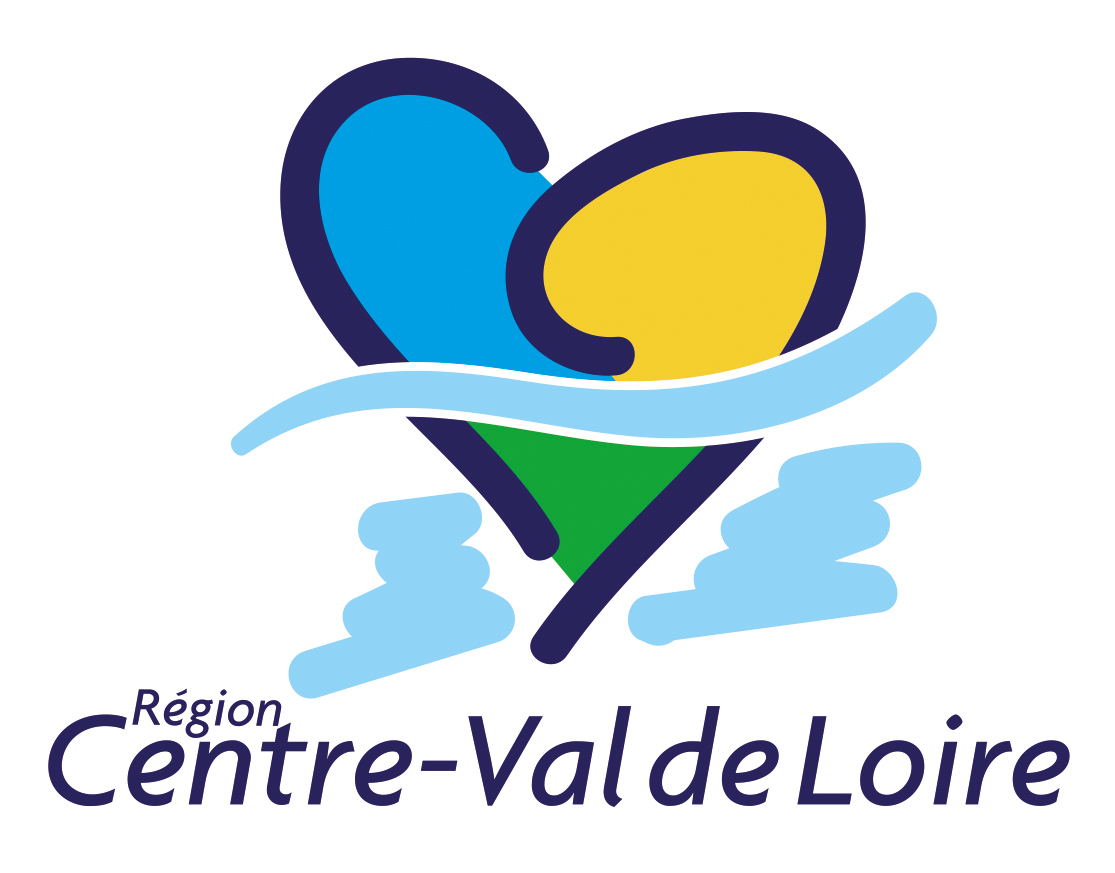 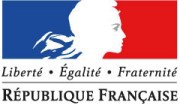 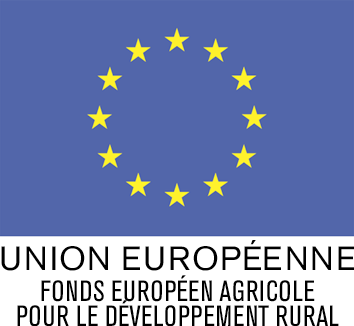 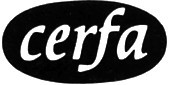 	N° nnnnn*ppAIDES À L’INSTALLATIONANNEXE AU FORMULAIRE DE DEMANDE D’AIDES A L’INSTALLATIONSous­mesure 6.1 du Programme de Développement Rural de la Région Centre-Val de LoireAvant de remplir cette demande, lisez attentivement la notice d’information pour le remplissage du formulaire de demande d’aides à l’installation (cerfa n°51195#05).Transmettez l’original de cette annexe avec le formulaire de demande d’aides à l’installation (cerfa n°13425*06), accompagné des pièces complémentaires, à la Direction Départementale des Territoires du département du siège de votre exploitation et conservez un exemplaire.RÉSERVÉ À L'ADMINISTRATIONNE RIEN INSCRIRE DANS CETTE SECTIONN° DOSSIER OSIRIS : |__|    |    |    |    |    |    |    |    |    |    |    |    |    |    |    |    |    |    |	DATE DE RÉCEPTION : |   |   | / |   |   | / |   |   |   |   |IDENTIFICATION DU DEMANDEURN° SIRET de l’exploitant : |    |    |    |    |    |    |    |    |    |    |    |    |    |    |	N° PACAGE de l’exploitant : |    |    |    |    |    |    |    |    |    |attribué par l’INSEE lors d’une inscription au répertoire national des entreprises	Concerne uniquement les agriculteurs□ Aucun numéro attribuéNom de famille :	; Nom d’usage :  	(Nom de naissance)	(Si différent du nom de famille)Prénoms : |   |   |   |   |   |   |   |   |   |   |   |   |   |   |   |   |   |   |   |   |   |   |   |   |   |   |   |   |   |   |   |   |   |   |   |   |   |   |   |   |   |   |   |   |   | Né(e) le : |   |   | / |   |   | / |   |   |   |   |	;	Sexe : F □M □MONTANT DE LA DOTATION JEUNES AGRICULTEURS SOLLICITEEMONTANT DE LA DOTATION JEUNES AGRICULTEURS SOLLICITEE (SUITE)PIECES A FOURNIRAttention : Vous n’avez pas à produire les pièces qui sont déjà en possession de la DDT.Cette liste de pièces à fournir complète, le cas échéant, la liste des pièces à fournir dans le cadre du formulaire de demande d’aides à l’installationLes informations recueillies font l’objet d’un traitement informatique destiné à instruire votre dossier de demande d’aide publique. Les destinataires des données sont le Ministère de l’Agriculture et de la Pêche, l’Agence de Services et de Paiement (ASP).Conformément à la loi «informatique et libertés» du 6 janvier 1978, vous bénéficiez d’un droit d’accès et de rectification aux informations qui vous concernent. Si vous souhaitez exercer ce droit et obtenir communication des informations vous concernant, veuillez vous adresser à la DDT.ENGAGEMENTS ET SIGNATURE DU DEMANDEURJe m’engage à mettre en œuvre les actions aux titres desquelles j'ai sollicité des modulations du montant de ma dotation jeunes agriculteurs.Je suis informé qu’au moment du dépôt du dossier de ma demande de paiement, des justificatifs de paiement pourront être demandés par le service instructeur.Je reconnais que je pourrais être amené à rembourser la part de modulation correspondant à chaque critère que j’ai choisi si je ne remplis pas les conditions correspondant à ce critère.Fait à    	le  |__||__|/|__||__|/|__||__||__||__|Signature(s) du demandeur :Signature(s) des associés exploitants en cas d'installation sociétaire ou du (des) gérant(s) en cas de société :A. Montant de base de la DJAMontant régional	Montant de base du socle de base		sollicitéZone de plaine	□	9 000 €Zone défavorisée simple	□	12 500 €	|   |   |   |   |   | €(La zone géographique est celle sur laquelle l’exploitation (individuelle ou société) possède son siège social et 80 % de sa superficie agricole utile pondérée(SAUP). Lorsque ces deux conditions ne sont pas réunies, il convient de retenir la zone la plus favorisée)4. Critère régional de modulation 1	Pourcentage du montant de base	Montant de modulation		sollicité Filière en difficulté  Elevage                              □	30 %	|__|__|__|__|__| € Productions spécialisées □	20 %En cas de cumul, il convient de retenir le critère le plus favorable (pas de cumul possible des deux modulations « élevage » et « productions spécialisées »).Seules les filières en difficulté suivantes peuvent bénéficier d’une modulation. Précisez le type de filière concerné :		Elevage : □ bovins, □ ovins, □ caprins, □ viandes blanches (y compris poules pondeuses), □ apicultureProductions spécialisées : □ arboriculture, □ maraîchage (hors légumes de plein champs), □ horticulture, □ viticulture, □ semences5. Critère régional de modulation 2	Pourcentage du montant de base	Montant de modulation		sollicité Zones de contraintes pour l’activité agricole		 Oui □   Non □						15 %				|__|__|__|__|__| €La modulation est accordée pour les exploitations situées dans une zone correspondant pour au moins à un des critères suivants. Précisez votre zone de contrainte :□ 50% de la SAU en zone périurbaine : en zone de plaine correspond aux communes de grand pôle et leur couronne, en zone défavorisée    correspond aux communes de moyen pôle et leur couronne,□ 20% de la SAU en zone de protection de captage,□ 50% de la SAU en zones vulnérables nitrates,□ 50% de la SAU en zones Natura 2000,□ 20% de la SAU en Zones agricoles protégées (ZAP), Périmètre de protection et de mise en valeur des espaces agricoles et naturels périurbains    (PAEN).6. Critère régional de modulation 3	Pourcentage du montant de base	Montant de modulation		sollicité Contractualisation d’un appui post intallation		 Oui □   Non □						10 %				|__|__|__|__|__| €La contractualisation doit être de 3 ans minimum avec une structure qui apporte un appui économique, réglementaire, technique au jeune qui s’installe.7. Critère régional de modulation 4	Pourcentage du montant de base	Montant de modulation		sollicité Cas de force majeure		Oui □   Non □					30 %				|__|__|__|__|__| €	Observations particulières : _____________________________________________________________________	____________________________________________________________________________________________	____________________________________________________________________________________________La force majeure est reconnue lorsque le père, la mère ou le conjoint, ayant la qualité de chef d'exploitation, répond à un des cas suivants.Précisez votre cas : □ décès,□ invalidité aux deux tiers,□ inaptitude au métier d'agriculteur reconnue par un taux d'incapacité permanente au moins égale à 50% et donnant lieu à une rente,□ maladie de longue durée, mentionnée à l'article D.322.1 du code de la sécurité sociale,□ bénéficiaire d'une allocation adulte handicapé.C. Montant total des modulations de la DJA	Montant total des modulations sollicitées                   |__|__|__|__|__| €PiècesType de demandeur concernéPièce jointePièce déjà fournie à [guichet unique]Sans objetCopie de la certification en agriculture biologique établie par un organisme certificateur agréé du cédantCandidat sollicitant la modulation relevant du critère « Projet agro-écologique » - maintien en agriculture biologiqueCopie de la certification du signe officiel de qualité établie par un organisme certificateur agréé du cédantCandidat sollicitant la modulation relevant du critère « Projet générateur de valeur ajoutée et d’emploi» au titre du développement de la qualité des produitsCartographie de l’exploitation au 1/25 000 minimumCandidat sollicitant la modulation relevant du critère régional de modulation 2 « Zones de contraintes pour l’activité agricole »Copie du contrat ou de la convention de suivi post-installation Candidat sollicitant la modulation relevant du critère régional de modulation 3 « Contractualisation d’un appui post installation »Copie de l’acte de décès ou attestation d’un organisme de protection socialeCandidat sollicitant la modulation relevant du critère régional de modulation 4 : « Cas de force majeure »